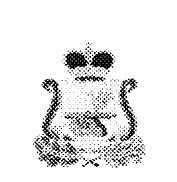 АДМИНИСТРАЦИЯ ТЮШИНСКОГО СЕЛЬСКОГО ПОСЕЛЕНИЯКАРДЫМОВСКОГО РАЙОНА СМОЛЕНСКОЙ ОБЛАСТИРАСПОРЯЖЕНИЕот  21.12.2020                            № 0042          На основании статей 213 и 221 Трудового кодекса РФ  и в целях улучшения организации охраны труда по Администрации Тюшинского сельского поселения Кардымовского района Смоленской области:1. Утвердить Перечень должностей  руководителей  и  специалистов, связанных с организацией, руководством и проведением работ непосредственно на рабочих местах, подлежащих обучению по охране труда и проверке знаний требований охраны труда в обучающей организации (Приложение 1).2. Утвердить Перечень профессий (должностей) и видов работ, к которым предъявляются дополнительные (повышенные) требования безопасности и при поступлении на которые работник должен пройти предварительный медицинский осмотр (Приложение 2).3. Утвердить Список контингентов, подлежащих периодическим медицинским осмотрам по Администрации Тюшинского сельского поселения Кардымовского района Смоленской области (Приложение 3).4. Утвердить Перечень профессий и должностей, которым выдаются бесплатная спецодежда, спецобувь и другие средства индивидуальной защиты (Приложение 4).5. Утвердить Перечень профессий и должностей, получающих смывающие и обеззараживающие средства на производственные нужды (Приложение 5).6. Утвердить Перечень должностей и профессий, требующих присвоенияперсоналу 1 группы по электробезопасности  по Администрации Тюшинского сельского поселения Кардымовского района Смоленской области (Приложение 6).7. Контроль за исполнением настоящего распоряжения оставляю за собой.8. Разместить настоящее постановление на официальном сайте Администрации Тюшинского сельского поселения Кардымовского района Смоленской области в информационно-коммуникационной сети «Интернет».Глава муниципального образованияТюшинского сельского поселенияКардымовского района Смоленской области                                      Е.Е.ЛаскинаПриложение  1к постановлению АдминистрацииТюшинского сельского поселения Кардымовского района Смоленской областиот  21.12.2020  № 0042ПЕРЕЧЕНЬ
должностей руководителей и специалистов, связанных с организацией, руководством и проведением работ непосредственно на рабочих местах, подлежащих обучению по охране труда и проверке знаний требований охраны труда в обучающей организации.- Глава муниципального образования Тюшинского сельского поселения Кардымовского района Смоленской области;- ведущий специалист Администрации Тюшинского сельского поселения Кардымовского района Смоленской области.Приложение  2к постановлению АдминистрацииТюшинского сельского поселения Кардымовского района Смоленской областиот  21.12.2020  № 0042ПЕРЕЧЕНЬ
профессий (должностей) и видов работ, к которым предъявляются
дополнительные (повышенные) требования безопасности и при поступлении на которые работник должен пройти предварительный медицинский осмотр1. Водитель легкового автомобиля  -  перевозка людей на автомобиле.3. Специалисты муниципальной службы:- главный специалист;- ведущий специалист;- специалист 1 категории.Приложение  3к постановлению АдминистрацииТюшинского сельского поселения Кардымовского района Смоленской областиот  21.12.2020  № 0042СПИСОКконтингентов, подлежащих периодическим медицинским осмотрам по Администрации Тюшинского сельского поселения Кардымовского района Смоленской области1. Водитель легкового автомобиля – 1 раз в 2 года;2. Специалисты муниципальной службы - ежегодно:2.1. Главный специалист;2.2. Ведущий специалист;2.3. Специалист 1 категории.Приложение  4к постановлению АдминистрацииТюшинского сельского поселения Кардымовского района Смоленской областиот  21.12.2020  № 0042ПЕРЕЧЕНЬ
профессий и должностей, которым выдаются бесплатная спецодежда, спецобувь и другие средства индивидуальной защиты1. Водитель легкового автомобиля ;           2. Уборщица.Приложение  5к постановлению АдминистрацииТюшинского сельского поселения Кардымовского района Смоленской областиот  21.12.2020  № 0042ПЕРЕЧЕНЬ
профессий и должностей, получающих смывающие и обеззараживающие средства на производственные нужды1. Водитель легкового автомобиля ;           2. Уборщица.Приложение  6к постановлению АдминистрацииТюшинского сельского поселения Кардымовского района Смоленской областиот  21.12.2020  № 0042ПЕРЕЧЕНЬ
должностей и профессий, требующих присвоения
персоналу 1 группы по электробезопасности  по Администрации Тюшинского сельского поселения Кардымовского района Смоленской области(приказ Минэнерго РФ от 13.01.2003 г. N 6)- Глава муниципального образования Тюшинского сельского поселения Кардымовского района Смоленской области;- главный специалист;- ведущий специалист;- специалист 1 категории; - старший менеджер; -  менеджер;  - водитель; - уборщица;  - сторож;- истопникОб утверждении перечней и списков  по охране труда по Администрации Тюшинского сельского поселения Кардымовского района Смоленской области